Este Plano de Trabalho deverá ser preenchido, pela Chefia Imediata, em conjunto com o Servidor, no momento da pactuação das atividades a serem realizadas. Por meio de um processo colaborativo , servidor e chefia irão (I) alinhar as expectativas em torno de compromissos de trabalho para o alcance de um objetivo comum, (II) garantir transparência e esclarecimento de quaisquer dúvidas, (III) acompanhar o desempenho do servidor ao longo do período, (IV) evitar, no momento da Avaliação de Desempenho, que esta seja um processo intuitivo e pouco efetivo para o desenvolvimento do servidor e (V) viabilizar as condições de trabalho necessárias ao cumprimento do pactuado. A Chefia deverá providenciar, e o servidor acompanhar, a devolução da cópia do Plano de trabalho à DGD/CPTA, no prazo de 30 dias, a contar da data do recebimento do documento. O original deverá ser mantido no setor de lotação do servidor.	Legenda: Excelente: Obtenho excelentes condições para executar as atividades.                 Suficiente: Obtenho o mínimo necessário para executar as atividades, sem prejuízos.                 Insuficiente: A falta de condições prejudica em grande parte ou inviabiliza a atividade. 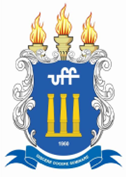 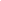 PLANO DE TRABALHOSERVIDORES TÉCNICO-ADMINISTRATIVOS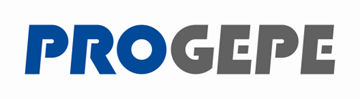 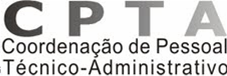 Nome:                                                                                                                                                                                          Data de Admissão:                                                                   Matrícula SIAPE: 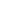 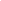 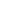 Cargo:                                                                                                                                                                                          Horário de trabalho do servidor:  Manhã:         Tarde:         Noite:     Setor de Lotação:                                                                                                                                                                         Período de Avaliação:Nome do Tutor:                                                                                                                                                                            E-mail do Tutor:Email do servidor:                                                                                                                                                                        Email da chefia:Nome:                                                                                                                                                                                          Data de Admissão:                                                                   Matrícula SIAPE: Cargo:                                                                                                                                                                                          Horário de trabalho do servidor:  Manhã:         Tarde:         Noite:     Setor de Lotação:                                                                                                                                                                         Período de Avaliação:Nome do Tutor:                                                                                                                                                                            E-mail do Tutor:Email do servidor:                                                                                                                                                                        Email da chefia:Nome:                                                                                                                                                                                          Data de Admissão:                                                                   Matrícula SIAPE: Cargo:                                                                                                                                                                                          Horário de trabalho do servidor:  Manhã:         Tarde:         Noite:     Setor de Lotação:                                                                                                                                                                         Período de Avaliação:Nome do Tutor:                                                                                                                                                                            E-mail do Tutor:Email do servidor:                                                                                                                                                                        Email da chefia:1. Avaliação das condições de trabalho para o desenvolvimento das atividades a serem pactuadas1. Avaliação das condições de trabalho para o desenvolvimento das atividades a serem pactuadas1. Avaliação das condições de trabalho para o desenvolvimento das atividades a serem pactuadas1. Avaliação das condições de trabalho para o desenvolvimento das atividades a serem pactuadas1. Avaliação das condições de trabalho para o desenvolvimento das atividades a serem pactuadas1. Avaliação das condições de trabalho para o desenvolvimento das atividades a serem pactuadas1. Avaliação das condições de trabalho para o desenvolvimento das atividades a serem pactuadasChefia Chefia Chefia ServidorServidorServidorAmbiente Físico (espaço, ventilação, iluminação.)ExcelenteSuficienteInsuficienteExcelenteSuficienteInsuficiente Material permanente (mesa, cadeira, computador, arquivo, veículo, equipamento hospitalar etc.)Excelente Suficiente InsuficienteExcelente SuficienteInsuficienteMaterial de consumo (material de escritório, tecido, seringa, luva, madeira etc.)Excelente SuficienteInsuficienteExcelente SuficienteInsuficienteSistema de Tecnologia da informação (software etc.)Excelente SuficienteInsuficienteExcelente  SuficienteInsuficiente2.Atividades do servidor pactuadas para o período3. Mediante as atividades pactuadas, há necessidade do servidor desenvolver o conhecimento técnico? (  ) Sim (  ) Não há necessidade de aprimorar o conhecimento técnico3.1. Se sim, especifique, junto ao servidor, quais os treinamentos, capacitações e leituras sobre temas relativos à área são necessários para o desenvolvimento do conhecimento técnico.4. Mediante as atividades pactuadas, que fatores institucionais precisam ser aprimorados, para que o trabalho seja melhor desenvolvido? Ex.: Condições de trabalho, organização das rotinas, comunicação interna e externa, segurança do trabalho, dentre outros5. Declaração da chefia sobre a realização das atividades pactuadas:Declaro estar ciente sobre as atuais condições de trabalho do setor e as suas interferências restritivas ou facilitadoras para o desenvolvimento de cada atividade relacionada, anteriormente.                                                                 ____/____/____   __________________________                                                                                                                       Chefia Imediata6. Declaração do servidor sobre a realização das atividades pactuadas:	Declaro estar de acordo com as atividades pactuadas e com os demais apontamentos identificados, comprometendo-me com o meu desempenho.                                                                                       ____/____/____   __________________________                                                                                                                        Servidor